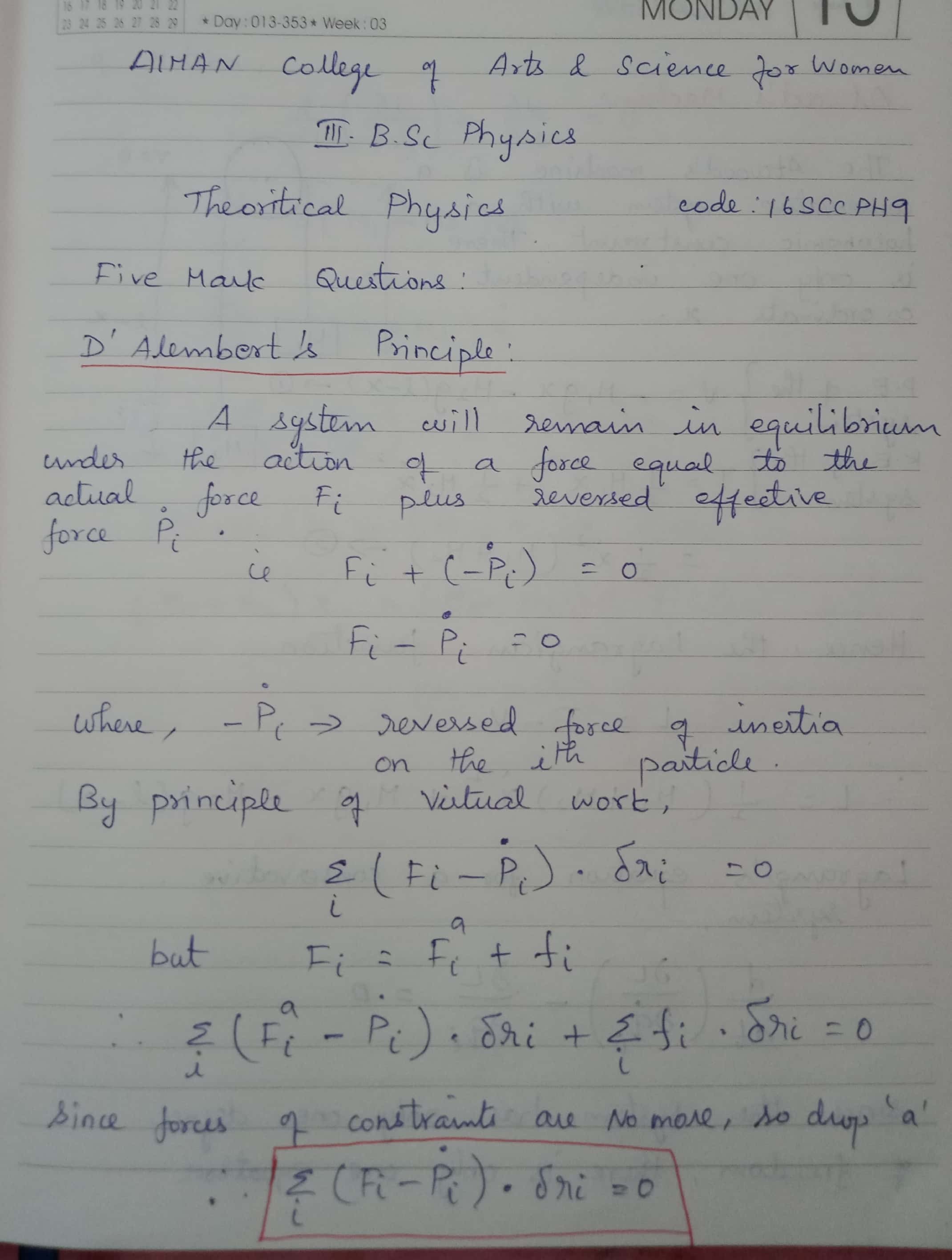 		Subject Title: Theoretical Physics		Subject Code:  16SCCPH9		SEMESTER: 6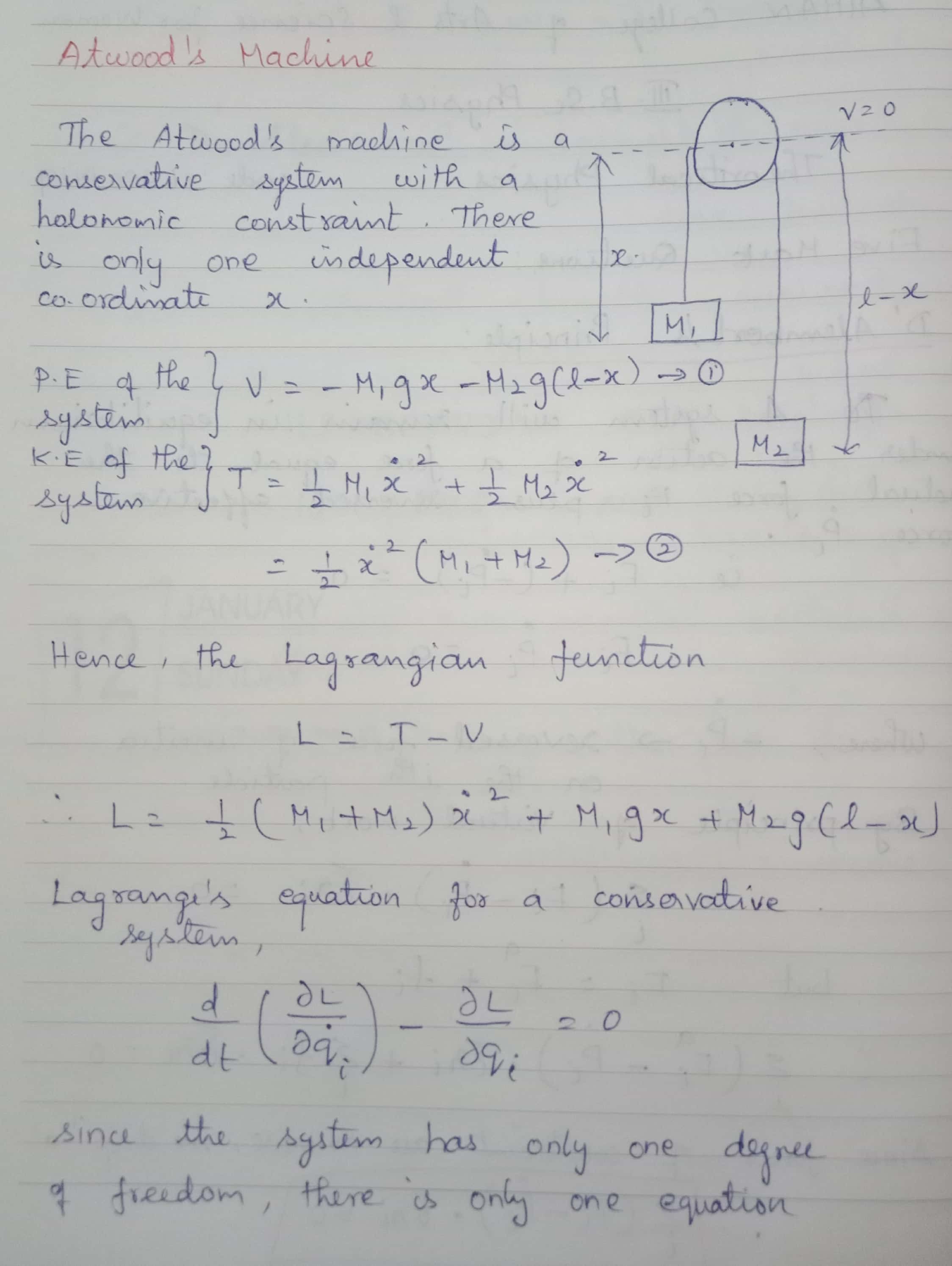 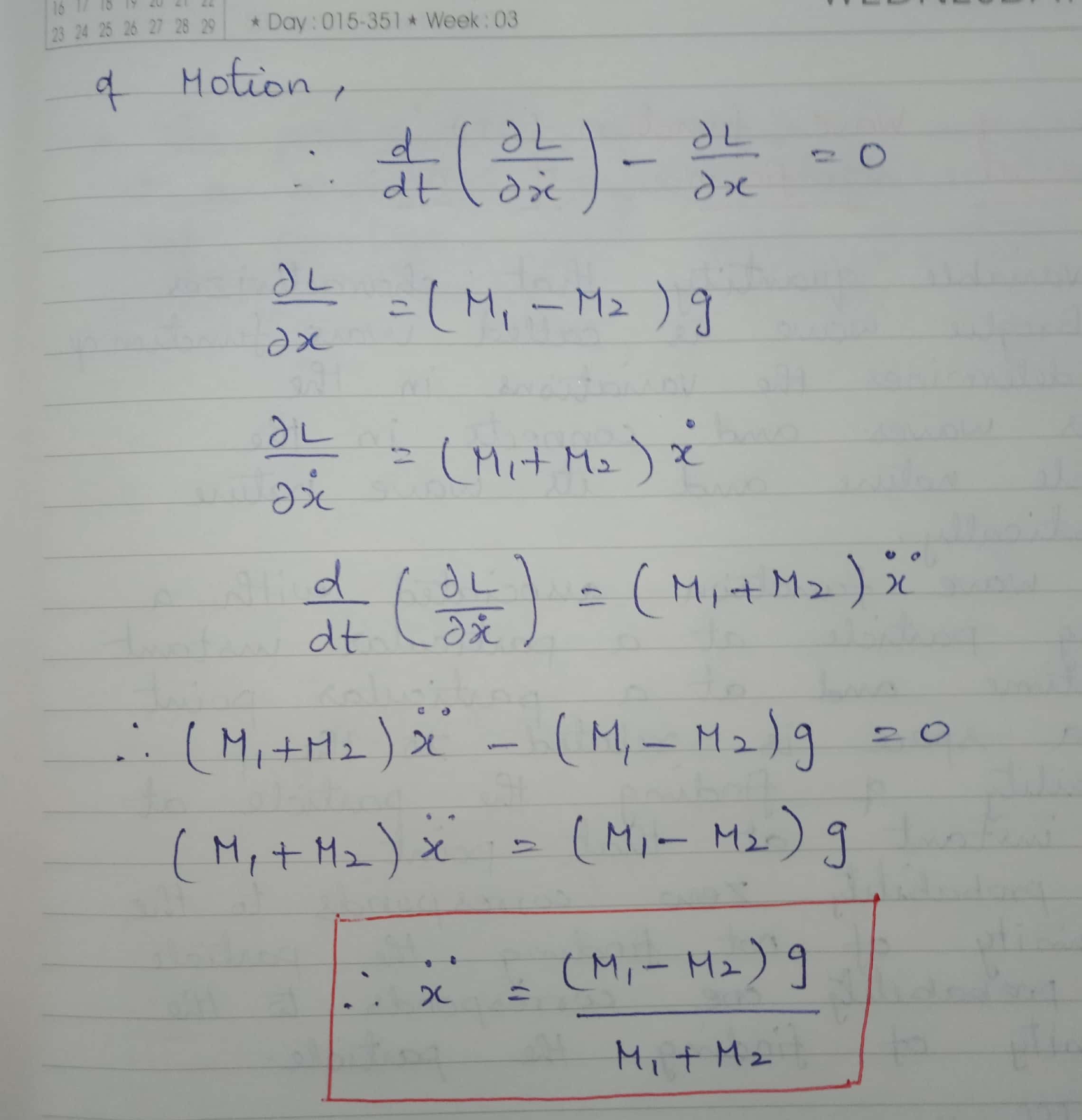 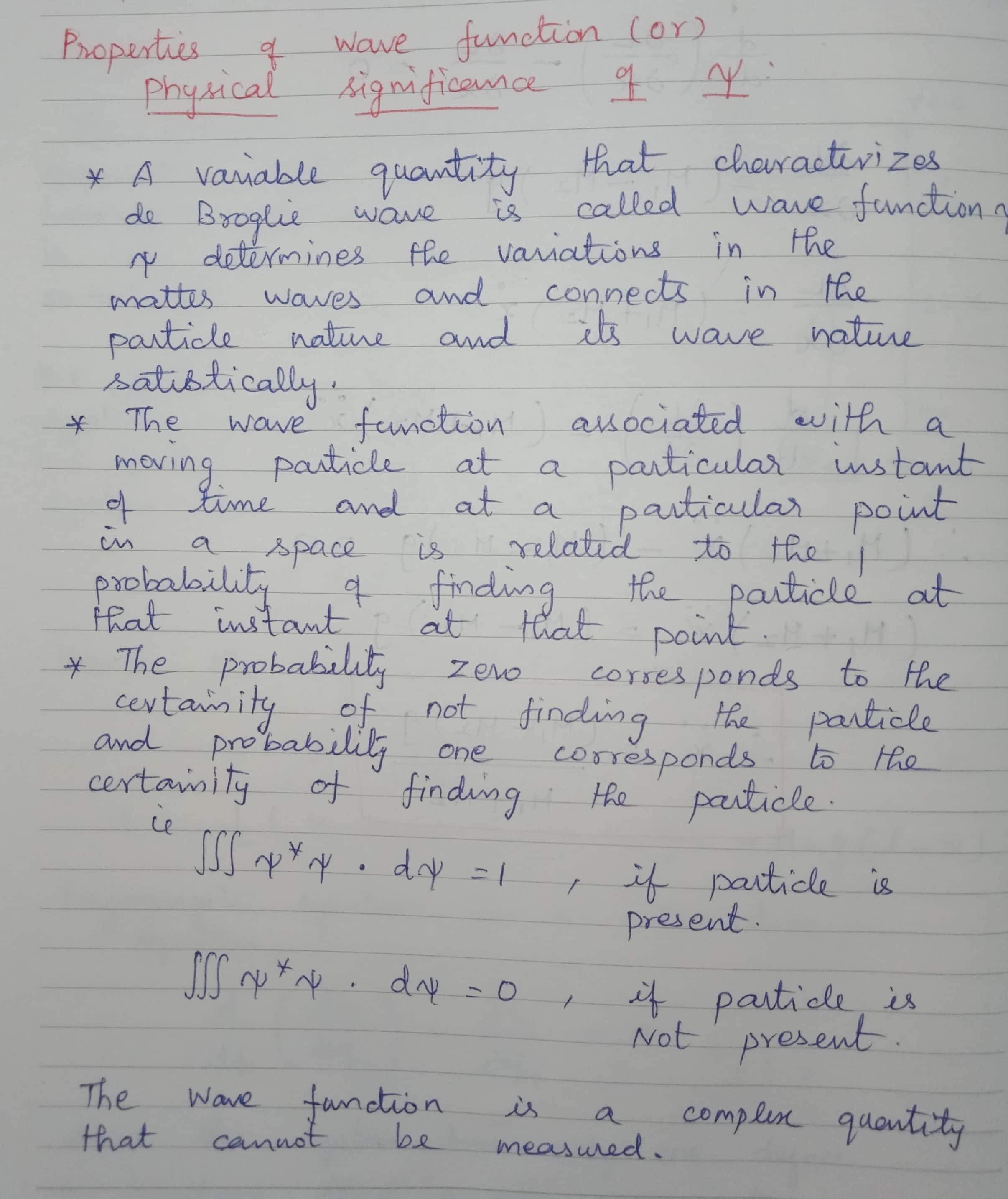 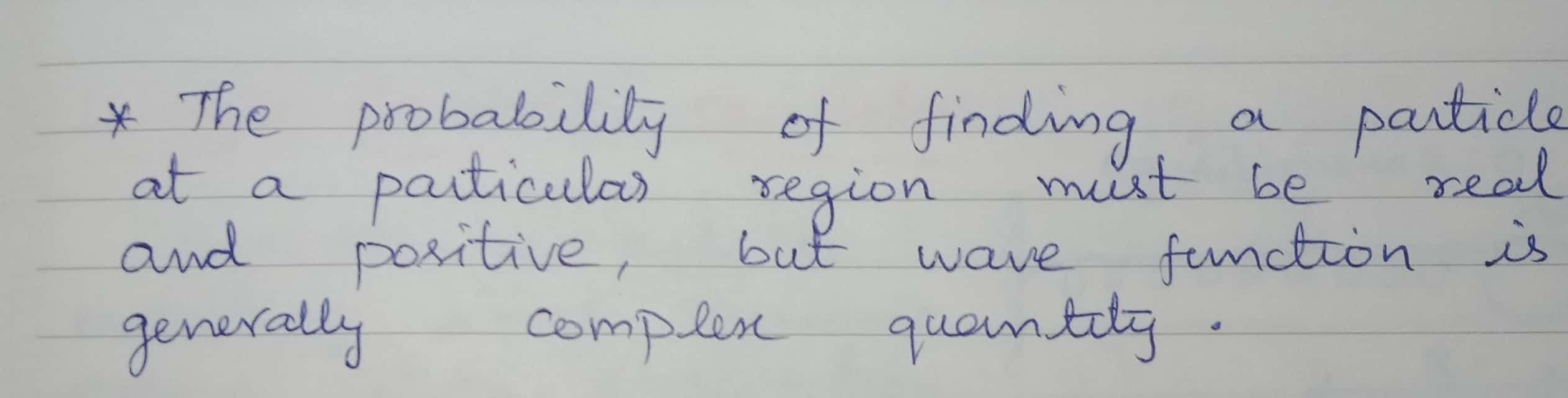 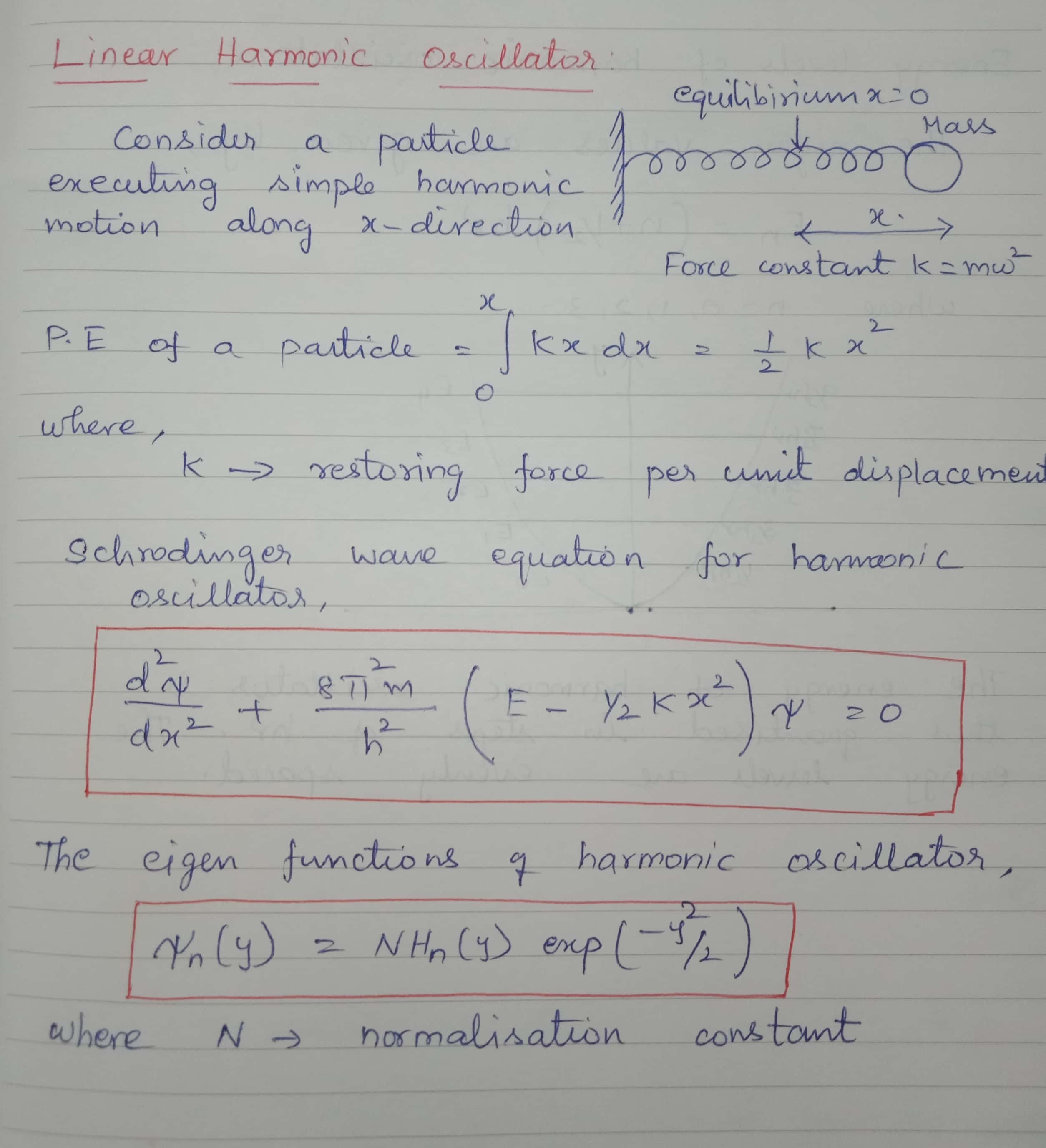 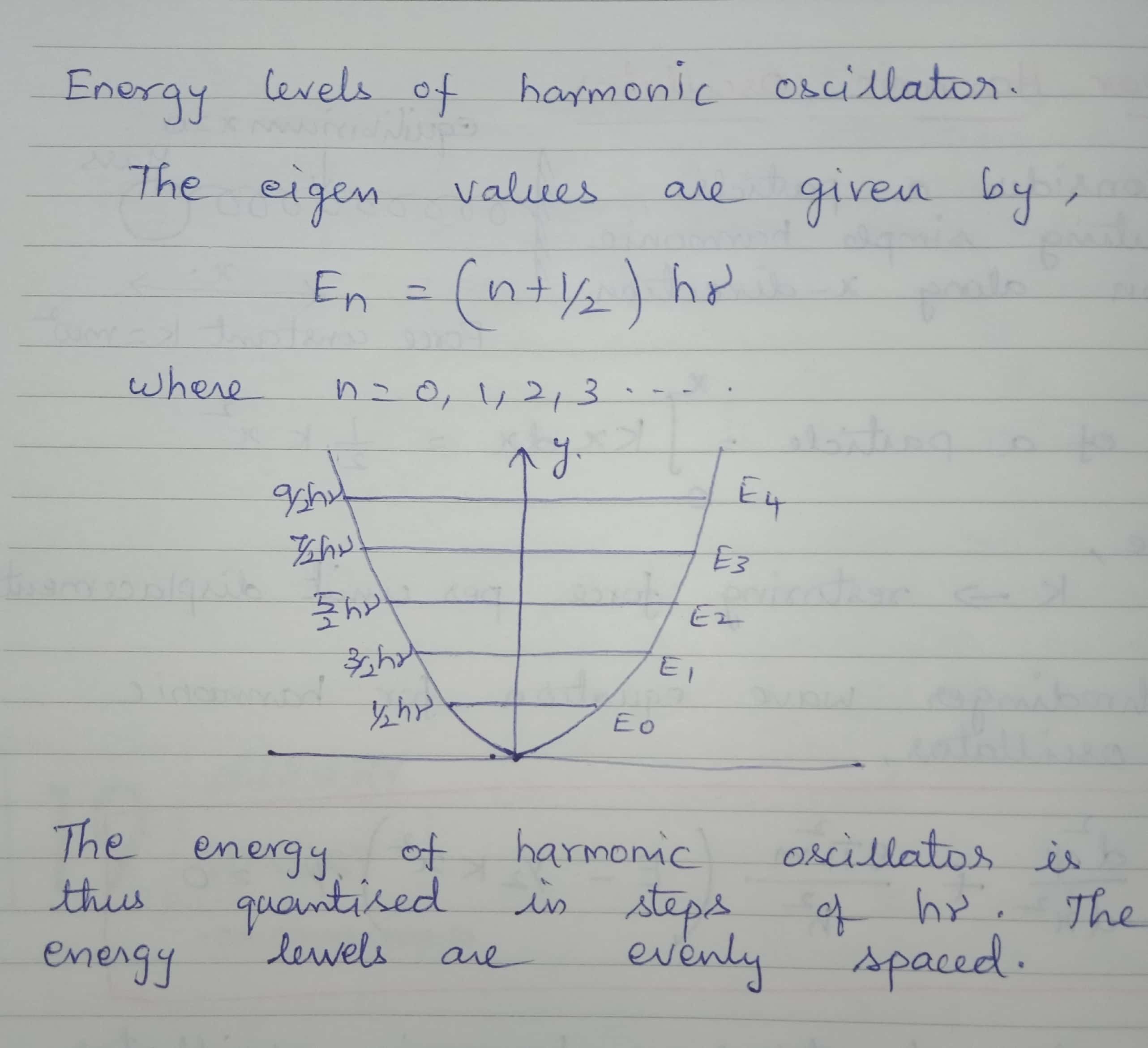 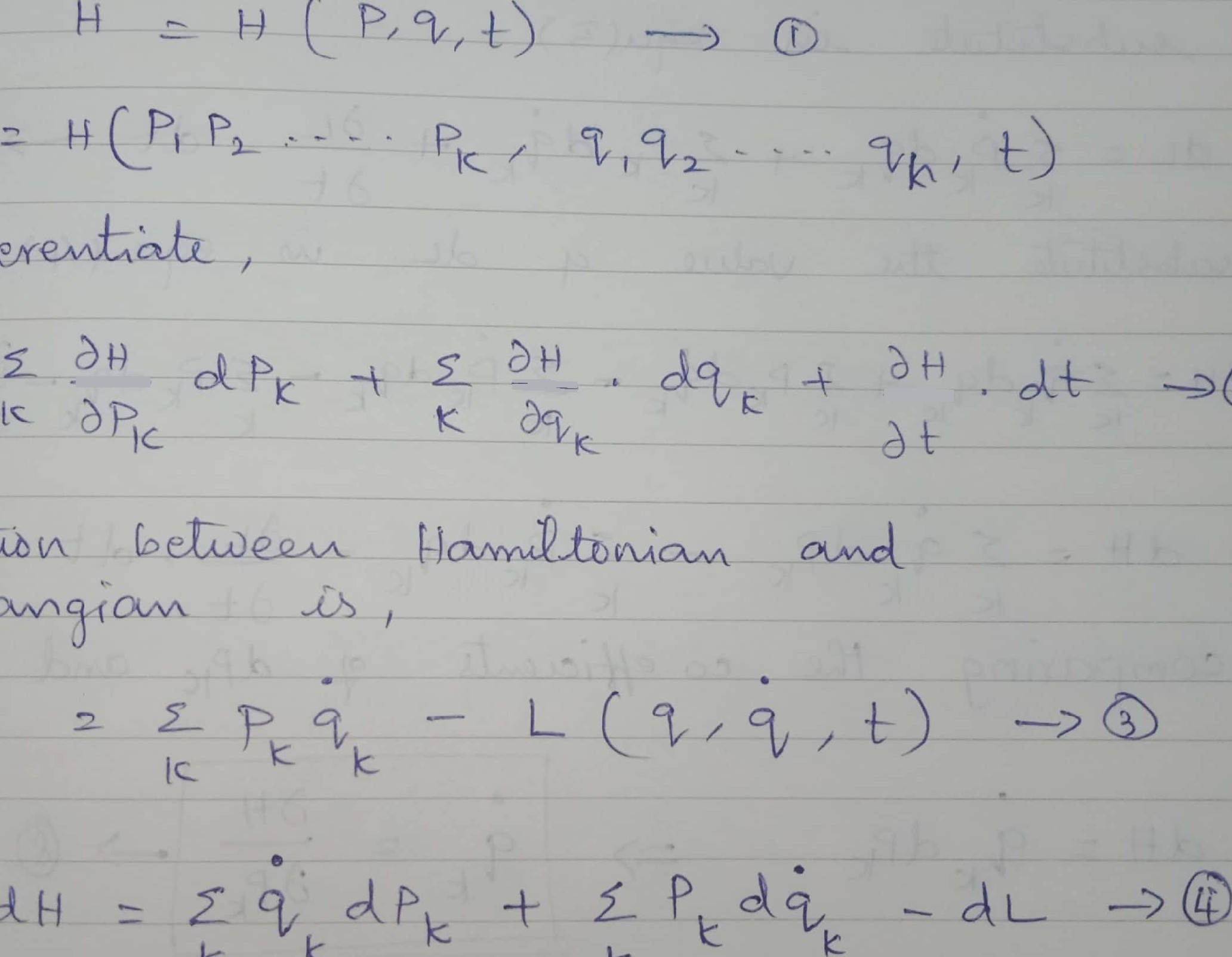 d «	—	I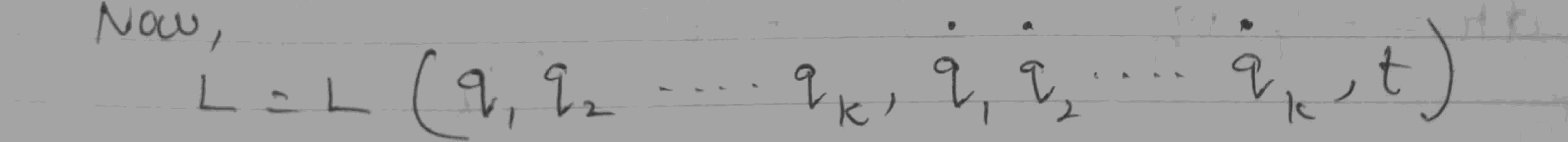 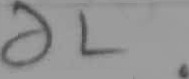 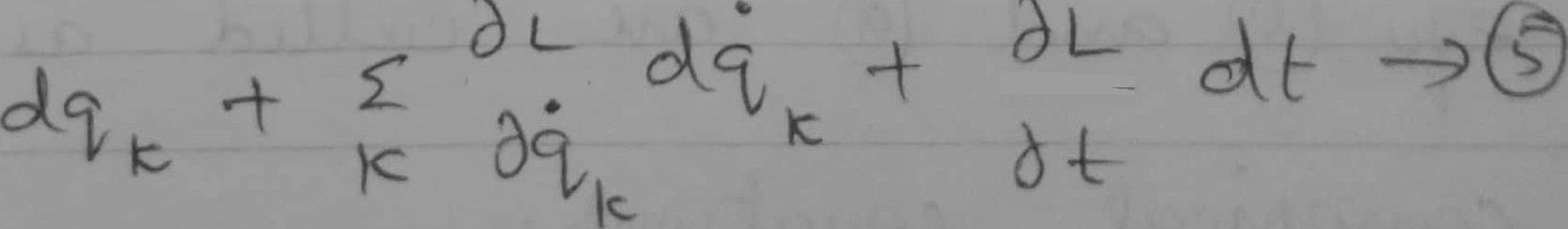 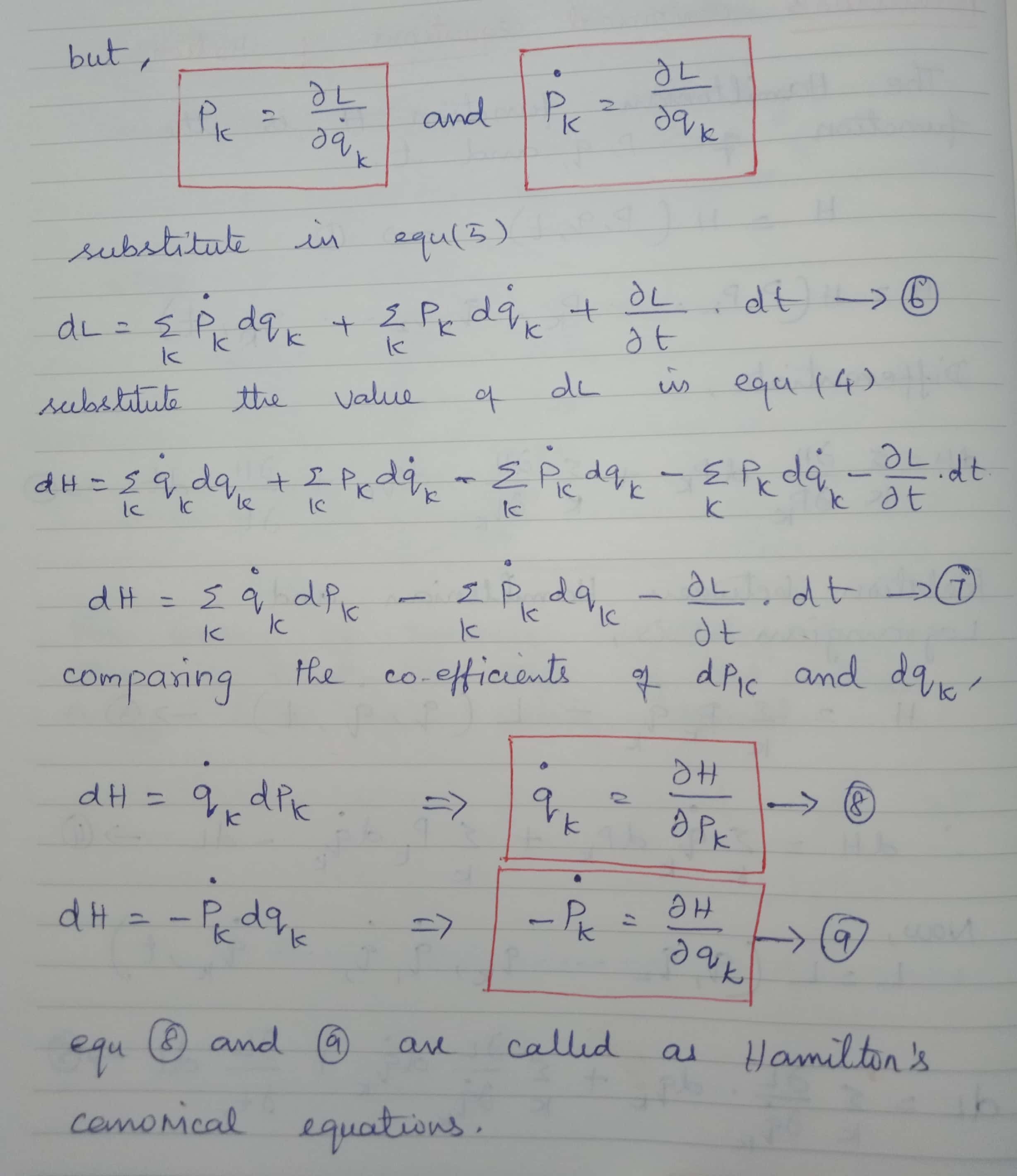 